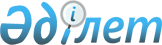 Об установлении повышенных на двадцать пять процентов должностных окладов и тарифных ставок специалистам в области социального обеспечения, образования, культуры, спорта и ветеринарии, являющимся гражданскими служащими и работающим в сельской местности
					
			Утративший силу
			
			
		
					Решение маслихата Наурзумского района Костанайской области от 6 августа 2015 года № 320. Зарегистрировано Департаментом юстиции Костанайской области 27 августа 2015 года № 5844. Утратило силу решением маслихата Наурзумского района Костанайской области от 18 января 2016 года № 366

      Сноска. Утратило силу решением маслихата Наурзумского района Костанайской области от 18.01.2016 № 366 (вступает в силу со дня его подписания).      В соответствии с пунктом 2 статьи 238 Трудового кодекса Республики Казахстан от 15 мая 2007 года, пунктом 4 статьи 18 Закона Республики Казахстан "О государственном регулировании развития агропромышленного комплекса и сельских территорий" от 8 июля 2005 года Наурзумский районный маслихат РЕШИЛ:



      1. Установить повышенные на двадцать пять процентов должностные оклады и тарифные ставки специалистам в области социального обеспечения, образования, культуры, спорта и ветеринарии, являющимся гражданскими служащими и работающим в сельской местности, по сравнению с окладами и ставками гражданских служащих, занимающихся этими видами деятельности в городских условиях, за счет средств районного бюджета.



      2. Признать утратившим силу:



      решение маслихата от 28 апреля 2014 года № 220 "Об установлении повышенных на двадцать пять процентов должностных окладов и тарифных ставок специалистам в области социального обеспечения, образования, культуры и ветеринарии, являющимся гражданскими служащими и работающим в сельской местности, за счет средств районного бюджета" (зарегистрировано в Реестре государственной регистрации нормативно правовых актов за № 4748, опубликовано 12 июня 2014 года в районной газете "Науырзым тынысы").



      3. Настоящее решение вводится в действие по истечении десяти  календарных дней после дня его первого официального опубликования.      Председатель сессии,

      секретарь районного

      маслихата                                  З. Алдажуманова      СОГЛАСОВАНО:      Руководитель государственного

      учреждения "Отдел экономики,

      финансов и предпринимательства

      Наурзумского района"

      _________________ Н. Дехтярева
					© 2012. РГП на ПХВ «Институт законодательства и правовой информации Республики Казахстан» Министерства юстиции Республики Казахстан
				